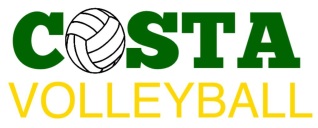 All Ads are due byFebruary 17, 20172017 Mira Costa Boys’ Volleyball Souvenir ProgramDear Mustang Supporter,We would like to invite you to take advantage of an excellent advertising opportunity and a chance to support one of the premiere high school volleyball programs in the country.Each year, the Mira Costa High School Boys Volleyball Team Booster Club publishes a Souvenir Program. This high-quality book is distributed free of charge at all local matches, tournaments and post-season playoff events, offering a wide distribution throughout the beach area and Southern California. Due to the contents of the program, it is kept on display by businesses and used as a reference by potential consumers year-round.As a Mira Costa supporter, your business will be listed on the sponsor page of the Boys Volleyball website, and your ad will be placed in the business sponsor section of the program guide.We are proud of our teams and hope you will choose to be a part of the 2017 publication. Should you choose to advertise, please complete the order form on the reverse side of this page, and provide CAMERA-READY art for your ad as well as payment to the volleyball player or their booster club parent representative.You may pay by check or on line by credit card. Please make checks payable to:MBX Foundation and note “Boys Volleyball” in the memo section (Tax ID #953979293). If paying on line, please go to www.mbxfoundation.org, go to Boosters, then to Boys Indoor Volleyball. Type in the amount of your ad, and in the comments, please type (for example) “For Union Bank’s full page ad in the 2017 program.”The deadline for submission of ads is Friday, February 17, 2017.Thank you for your support in this fundraising event. Please contact us if you have any questions or need additional information.Lisa Taylorlisa_eisma_taylor@yahoo.com(310) 283-2437Stefanie BondStefann.bond@gmail.com(310) 283-7092 2017 Mira Costa Boys’ Volleyball Souvenir ProgramAdvertiser Order FormPlayer’s Name: ___________________________Player’s Phone:____________________________Advertiser: ____________________________Advertiser Contact: _____________________Advertiser Phone #: ___________________ Advertiser email: ______________________Advertiser Mailing Address:____________________________________________________________Please circle the price of the ad you would like to place: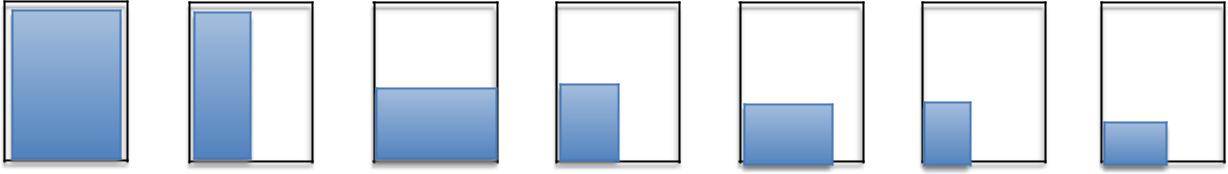 Please check the box for the method of delivery for your ad (select one):Email to stefann.bond@gmail.com in JPG, PDF, OR TIFF formatSubject line should read: Player Last Name – Advertiser (company) NameRaster or image files should be at least 300 dpiCamera-ready art attachedUse same ad as 2016 program which appeared on page # _____________________Make the following minor change to 2016 ad:___________________________________Please make pay by check:MBX Foundation (please note “Boys Volleyball” in memo section).All Ads are due by Friday, February 17, 2017full pagefull pagehalf page (v)half page (h)¼ page (v)¼ page (h)business card (v)business card (h)business card (v)business card (h)7.5”W x 9.373”H7.5”W x 9.373”H7.5”W x 9.373”H7.5”W x 9.373”H3.7” W x 9.373”H7.5”W x 4.64”H3.7”W x 4.64”H4.993”W x 3.461”H  2.426”Wx3.461”H4.993”W x 3.461”H  2.426”Wx3.461”H3.7”Wx2.268”Hblack & white: $300black & white: $300black & white: $300black & white: $300$175$175$100$100$75$75color:color:$450$250$250N/AN/AN/AN/ACheck amount: $__________________Check amount: $__________________Check amount: $__________________Check number: $ ______________Or On line at www.mbxfoundation.org (see above for instructions)Or On line at www.mbxfoundation.org (see above for instructions)Or On line at www.mbxfoundation.org (see above for instructions)Or On line at www.mbxfoundation.org (see above for instructions)Check here for on line payment ______Check here for on line payment ______Check here for on line payment ______Amount paid: $ ______________